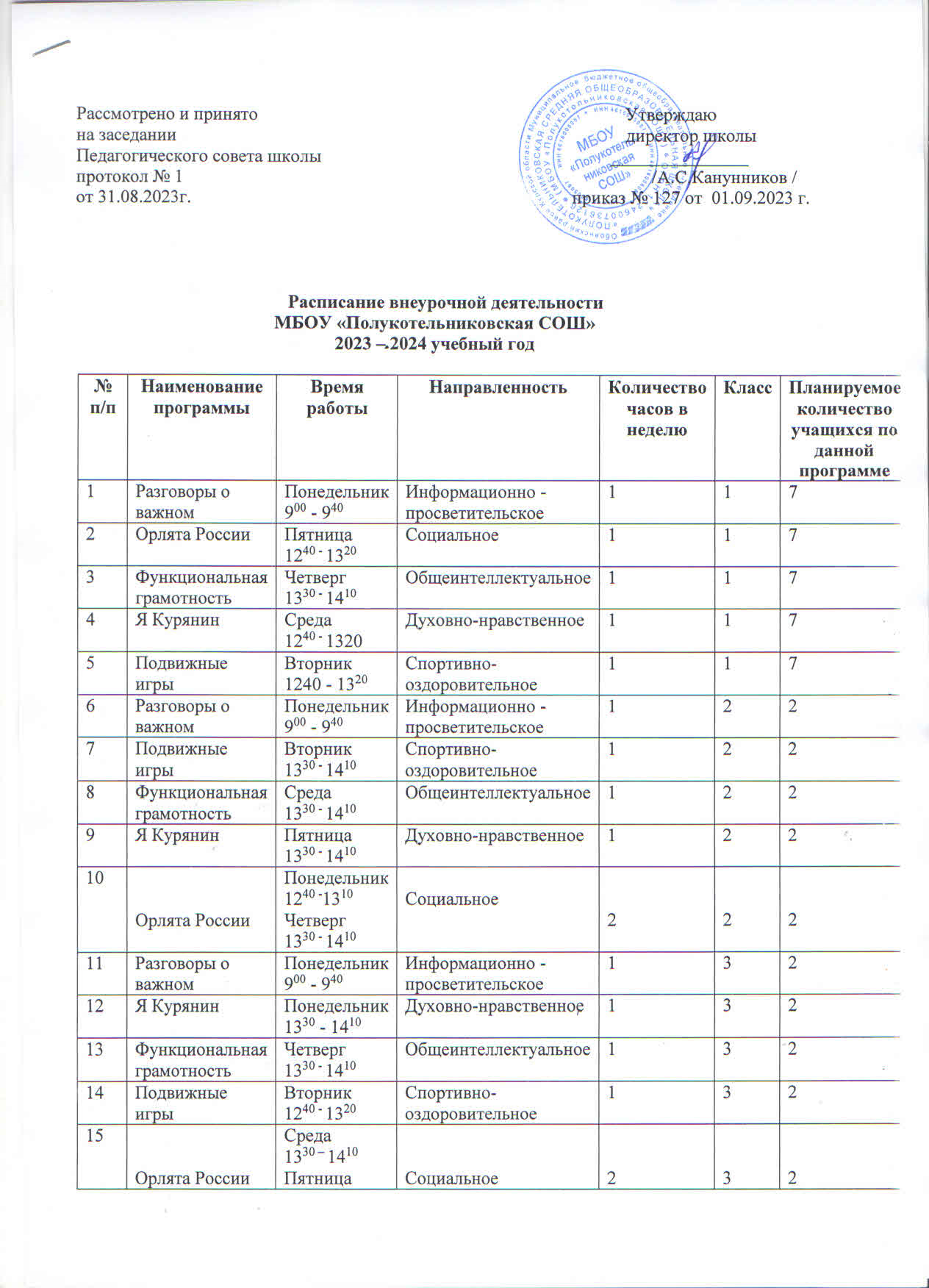 16Разговоры о важномПонедельник 900 - 940Информационно - просветительское14317Я КурянинПятница1330 - 1410Духовно - нравственное14318Орлята РоссииПонедельник1330 - 1410Среда1240 - 1320Социальное24319Подвижные игрыВторник1330 - 1410Спортивно-оздоровительное14320Разговоры о важномПонедельник 900 - 940Информационно - просветительское15321Я КурянинПонедельник1330 - 1410Духовно - нравственное15322Функциональная грамотностьПятница1420 - 1500Общеинтеллектуальное15323Спортивные игрыВторник1420 - 1500Спортивно-оздоровительное15324Разговоры о важномПонедельник 900 - 940Информационно - просветительское16625Россия – мои горизонтыСреда1420 - 1500Профориентационное16626Я КурянинЧетверг1420 - 1500Социальное16627Спортивные игрыЧетверг1330 - 1410Спортивно-оздоровительное16628Разговоры о важномПонедельник 900 - 940Информационно - просветительское17б229Россия – мои горизонтыЧетверг1420 - 1500Профориентационное17б230История Курского краяПятница1330 - 1410Духовно-нравственное27б231Разговоры о важномПонедельник 900 - 940Информационно - просветительское18532Россия – мои горизонтыЧетверг1510 - 1550Профориентационное18533Спортивные игрыВторник1510 - 1550Спортивно-оздоровительное18534Вероятность и статистикаПонедельник1420 - 1500Общеинтеллектуальное18535Разговоры о важномПонедельник 900 - 940Информационно - просветительское19а436Россия – мои горизонтыЧетверг1510 - 1550Профориентационное19а437Спортивные игрыСреда1510 - 1550Спортивно-оздоровительное19а438Русский язык без пробеловВторник1510 - 1550Общеинтеллектуальное19а439Вероятность и статистикаПонедельник1510 - 1550Общеинтеллектуальное19а440Введение в новейшую историюВторник1420 - 1500Общеинтеллектуальное19а441Проектная мастерскаяПятница1510 - 1550Общеинтеллектуальное19а442Разговоры о важномПонедельник 900 - 940Информационно - просветительское19б243История Курского краяВторник1420 - 1500Духовно - нравственное19б244Россия – мои горизонтыЧетверг1510 - 1550Профориентационное19б245Разговоры о важномПонедельник 900 - 940Информационно - просветительское110346Разговоры о важномПонедельник 900 - 940Информационно - просветительское111147Россия – мои горизонтыЧетверг1510 - 1550Профориентационное110348Россия – мои горизонтыЧетверг1510 - 1550Профориентационное111149Занимательная математикаПонедельник1510 - 1550Общеинтеллектуальное110350Занимательная  математикаСреда1510 - 1550Общеинтеллектуальное1111